El Mejor Programa de Cuidado InfantilManual de familia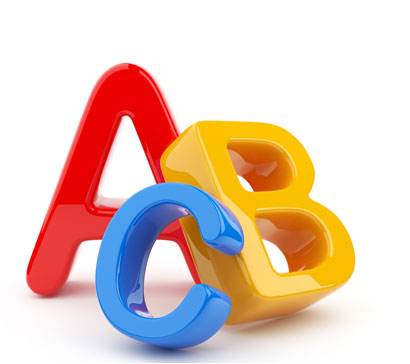  Año Escolar 2016-2017Revisada en junio de 2017El Mejor Programa de Cuidado InfantilBienvenido   Querida familia,Quiero darles las gracias por su interés en El Mejor Programa de Cuidado Infantil. Nuestra misión es amar, guiar, enseñar y respetar a cada niño y su familia como valioso y único. Las siguientes páginas describen nuestras políticas y contratos. Están diseñados para garantizar que su hijo y todos los niños en El MejorPrograma de Cuidado Infantil reciban la mejor experiencia de educación y un  medio ambiente de aprendizaje constante y sobre todo divertido.Por favor, tómese unos minutos para revisar la siguiente información para que usted este familiarizado con nuestro Programa de Cuidado Infantil las actividades de cuidado infantil y su funcionamiento, por favor firme la parte inferior de este libro demostrando que usted está de acuerdo con los términos y condiciones de este Contrato de inscripción. Gracias por elegir El Mejor Programa de Cuidado Infantil. Estoy deseando ofrecerles a su niño y a su familia con cuidado de alta calidad  y enriquecer su entorno.Atentamente,La mejor maestraLa maestra principalEl Mejor Programa de Cuidado InfantilAcerca de míMi nombre es Menganita Peranita  y por más de 20 años he estado dedicada al desarrollo y cuidado de los bebés y niños pequeños. También he trabajado para diversas instituciones, uno de ellos fue sorprendente programa en México, donde durante 4 años he adquirido una vasta experiencia en el desarrollo de los niños que consiste en una amplia visión de la educación como una ayuda a la vida. Está diseñado para ayudar a los niños con su desarrollo interno a medida que crecen desde la infancia a la madurez.Nuestra metodología del programa se centra en Currículo Creativo. Este tiene un fuerte énfasis en las actividades elegidas por el niño y observados y guiados por el adulto. El propósito de este método es alcanzar el máximo potencial de cada niño a través de un entorno estructural. En nuestra clase tenemos un espacio abierto y simple. Nuestro espacio permite a todos los niños de diferentes edades, para trabajar en la misma área si desean naturalmente esto inicia la interacción social, el respeto y la solidaridad entre ellos. El adulto es el observador y guía que ayuda a estimular su interés promover mayores retos; esto ayudará a cada niño a pensar y actuar por sí mismos ayudándoles a desarrollar la disciplina, el amor y la autoestima. Nuestra filosofíaEl mejor programa de Cuidado Infantil proporcionamos un ambiente de aprendizaje positivo para cada niño.Acogemos con gusto la oportunidad de reunirnos con usted para discutir el progreso de su niño y desarrollo, el crecimiento en cualquier momento.Estamos deseando conocerlo a usted y a su hijo. Nos esforzamos por ofrecer un rico entorno de aprendizaje donde todos nuestros niños lleguen a desarrollar todo su potencial.Asociarse con las familias es muy importante para nosotros. Celebramos los aportes e ideas de las familias para mejorar nuestro programa y servicios. Si usted tiene cualquier pregunta o inquietud por favor no dude en hablar con nosotros.El plan de actividades para los niños, la manera en que organizamos el entorno, selección de juguetes y materiales, planificación de la programación diaria, y hablar con los niños, están diseñados para cumplir las metas del currículo y darle a su hijo un comienzo exitoso en la escuela. Los buenos modales, así como ser educado, atento y servicial son modales que son moldeadas por mi. Creo que cada niño es único y el valor de todos y cada uno de ellos. Nuestra meta es la de trabajar en colaboración con las familias para realizar sus primeros años del niño lo mejor que puede ser.Nuestros planes de lecciones semanales son adecuados para su edad y desarrollo incluyen las áreas de ciencias, matemáticas, arte, idioma (como el inglés y español), la alfabetización, la escritura, el desarrollo de los músculos grandes y pequeños, la música, la cocina y la rutina de la mañana. Además de preparar a su niño para el kindergarten.MisiónNuestra misión es amar, guiar, enseñar y respetar a cada niño y su familia como valioso y único. CertificaciónContamos con licencia es a través de la Oficina de de Cuidado Infantil Familiar Certificada con el número de licencia CF55555,Actualmente estoy en el paso 10 del registro de Oregon: senderos de reconocimiento profesional en la atención y educación temprana. Nuestro programa de cuidado infantil participa actualmente en el C2Q del QRIS (En la fase de Compromiso de calidad del Sistema de mejora de la calificación de calidad)Definición de familiaEn este manual, cuando utilizo el término "familia", me refiero a un padre, tutor legal, el patrocinador o cualquier otra persona que proporciona para el bienestar, el mejor interés y responsabilidad de su hijo bajo mi cuidado.  Horas de operaciónEl mejor programa de cuidado infantil está abierto de lunes a viernes de 6:30 am a 5:30 pm. Si su niño es recogido después de este tiempo, habrá un cargo adicional de $2 por cada 15 minutos de retraso. El libro de asistencia está situado en la entrada principal. Ponga el nombre de su hijo a su llegada y la firma del padre y lo mismo al recoger a su hijo.VacacionesEstoy cerrada durante los siguientes días festivos: El 18 de enero de 2008 				Día de Martin Luther KingEl 15 de febrero 					Día del presidente21 de marzo, a través de 25 de marzo 		Vacaciones de PrimaveraEl 30 de mayo 					El Memorial DayEl 4 de julio 						Día de la IndependenciaEl 25 de julio a 29 de julio 			Vacaciones de veranoEl 5 de septiembre 					Día del TrabajoEl 10 de octubre 					Día de ColónEl 24 y 25 de noviembre 				Día de Acción de Gracias19 de diciembre a través de la 30a. 		Vacaciones de NavidadCerramos por las inclemencias del tiempo si el Distrito Escolar de Forest Grove está cerrado. Admisión e inscripciónTodos los formularios de inscripción y de admisión debe ser completados y la cuota de inscripción pagados antes de su hijo asista el primer día.  Basándose en la disponibilidad y aberturas, mi programa admite niños de 12 semanas a 5 años de edad.  Tenemos tres planes de cuidado infantil para que los padres puedan elegir: 3 días a la semana4 días a la semana5 días a la semana.Su pago será mensual. (El pago será por adelantado la primera semana del mes) fiestas y vacaciones pagadas. (Por favor haga los cheques al mejor maestro del mundo)No se aceptan niños adicionales sin previo aviso.Después de las 5:30 y habrá un cargo extra de $2 por 15 minutos.Los niños bajo mi cuidado no estarán autorizados a permanecer más de 5:30 P.M. sin aviso previo de los padres o un entendimiento conmigo.El padre tendrá que firmar cada vez que su hijo/hija llega a este Programa, igualmente en el momento de la salida.No podremos aceptar niños en el caso de que él/ella tenga una enfermedad contagiosa, como la diarrea, las infecciones del oído, infecciones oculares, vómitos, erupciones cutáneas, como la varicela y el sarampión.No podemos dar sin receta medicamento a su niño. Sólo podemos dar medicamentos recetados por un médico.Si su hijo usa pañales, por favor traiga un paquete de pañales y toallitas para bebés y un cambio de ropa extra para emergencias.Un recibo al final de cada año será dada para la declaración anual de los impuestos.Por favor tenga en cuenta que habrá una tasa de 50 dólares por cheques devueltos sin fondos. Asistencia y retirada Ausencia Si su niño va a estar ausente o llega tarde, por favor, llámeme al 555-1441 o envíe un correo electrónico a Sorprendente@programa.org.  Voy a estar preocupada por su hijo si no he escuchado de usted.  Mis vacacionesMis vacaciones personales consisten de dos semanas al año. Usted será notificado con anticipación de estas fechas. [A] no se vencen los pagos de matrícula durante estas dos semanas. [B] La matrícula total está pendiente durante estas semanas.  Las familias son responsables de encontrar quien le podrá cuidar a sus hijos durante las vacaciones, Dándose de bajaUn aviso por escrito, por lo menos de 2 semanas de anticipación, es requerido cuando un niño está siendo retirado.  La falta de notificación resultará en cargos adicionales.Cerrar debido a condiciones climáticas extremasDebido a severas condiciones meteorológicas u otras condiciones (es decir, nieve, tormentas, inundaciones, tornados, huracanes, terremotos, tormentas de nieve, pérdida de energía y pérdida de agua) me impide la apertura en tiempo o en absoluto, seguimos las inclemencias del tiempo del distrito escolar de Forest Grove. Si llega a ser necesario cerrar más temprano, me pondré en contacto con usted o sus contactos de emergencia tan pronto como sea posible. Llegadas y salidasProcedimiento generalEstoy abierta a las 6:30 AM, y por favor no deje a su hijo antes de este momento. Cerramos a las 5:30 PM, y por favor no recoger su niño más tarde de esa hora. El uso de teléfonos celularesLa llegada y la salida son mis principales ventanas de tiempo para comunicarme con usted acerca de su niño, además, los niños necesitan toda su atención en este momento. Por lo tanto, respetuosamente le solicito que no utilice teléfonos celulares mientras está dejando o recogiendo a su hijo. Gente Autorizada a dejar o recoger a su hijo 	Su hijo sólo se dará a usted o a aquellas personas que usted ha incluido en la lista de contactos de emergencia y liberación. Si desea que una persona que no se identificó como un contacto de emergencia recoja a su niño, usted debe notificarme a mí previamente, por escrito. Su hijo no será retirado sin la autorización previa por escrito. La persona que vaya a recoger al niño tendrá que mostrar una foto de identificación como verificación. Por favor, notifique a su persona de mi política.Si su hijo no se ha recogido después de cerrar y no he escuchado de usted, intentare ponerme en contacto con usted y los contactos de la lista de contactos de emergencia y liberación. Me quedaré con su hijo tanto como sea posible, pero si después de 5 horas, no me he podido comunicar con usted o cualquier persona que aparece como contacto de emergencia y liberación, voy a llamar a la agencia de servicios de protección a niños locales.Derecho a negar la salida del niño.Me puedo negar a liberar a los niños si tengo motivos razonables para sospechar que una persona recogiendo un niño está bajo la influencia de drogas o alcohol, o es física o emocionalmente perjudicado en modo alguno que pueda poner en peligro a su hijo. Para proteger a su hijo, puede pedir que otro adulto que tenga en la lista de emergencia venga por el/ella. Situaciones recurrentes pueden resultar en la liberación de su hijo de mi programa.  Mi proceso de admisión	 Los niños son admitidos sin tener en cuenta la raza, el origen nacional o étnico, cultura, religión, sexo, origen nacional, o discapacidad.  Yo no discrimino sobre la base de necesidades especiales mientras que un ambiente de seguridad y apoyo puede ser proporcionada.Si su niño ha identificado una necesidad especial, por favor, háganos saber cómo apoyar mejor a su hijo y si necesitamos hacer arreglos especiales.Lista de esperaLos niños serán inscritos en la lista de espera en el orden en que aparecen. Una familia con un niño ya inscrito mi programa tendrán prioridad.Periodo/ Ajuste de pruebaMi programa es un lugar divertido y emocionante para los niños para experimentar y aprender acerca de su mundo y hacer nuevos amigos. Toma tiempo para que un niño se adapte a un nuevo entorno de cuidado infantil. Voy a tratar de hacer más fácil el ajuste hablando con su hijo de sus sentimientos, prestando más atención y apoyo, participando en juegos de rol y le asegurare a su hijo que usted va a regresar por el/ella al final del día.El período de ajuste por lo general es de tres semanas y comienza el primer día del niño en mi cuidado. Durante este tiempo, la familia puede decidir rescindir el contrato firmado sin penalización.  He leído y comprendo la admisión e inscripción (iniciales)______Cuidador Primario ConsistenteEl mejor Programa de cuidado infantil es liderado por mí y yo soy una mujer responsable de servicio e integridad. Tengo experiencia en educación de la primera infancia durante los últimos 22 años. Complete mi CDA en 2009, también he completado un diploma técnico en estudios generales de Portland Community College, en el año 2013, recibí el diploma de maestro de Montessori Internacional, actualmente estoy en el paso 10 del reconocimiento profesional en el cuidado y la educación de los OCCD.En nuestro programa, nos basamos en la normativa del Estado de Oregon en los radios niño-adulto, que es la siguiente: 1 -4 en los para bebes. 1-5 para caminadores y 1-10 para los niños preescolares. El 90% del tiempo nuestros radios son mejores que el mínimo que se requiere por parte del estado. Mis calificacionesTengo 20 años de experiencia en la industria del cuidado infantil y excedo los requisitos y calificaciones estatales.  Participo en la formación permanente en las áreas de crecimiento y desarrollo del niño, entornos saludables y seguros, las prácticas apropiadas al desarrollo, orientación, relaciones familiares, culturales e individuales, diversidad y profesionalismo.Interacciones entre adultos y niñosEn nuestro programa yo promuevo y aliento las interacciones entre los niños y adultos a través de actividades de la vida diaria; para nosotros es muy importante llenar a los niños con afecto y respeto, ya que es esencial para su desarrollo socio-emocional que se sientan seguros y amados, de modo que tienen la confianza para expresar sus opiniones y hacer preguntas sin temor de ser criticado; también tenemos preguntas abiertas para los debates con frecuencia durante el día, los alentamos con mensajes positivos y hablar con ellos de una forma que entiendan, también podemos usar el lenguaje de señas si es necesario para comprender el concepto de que estamos hablando. Todas las actividades de los niños son adecuadas a su nivel de desarrollo y basada en los mejores intereses del niño y la edad de ellos, lo que significa que será dentro de sus capacidades y los adultos participan en estas actividades para servir como un ejemplo a seguir y ofrecer retroalimentación sobre las ideas de los niños con respecto a la actividad dando siempre comentarios positivos y destacando el buen trabajo de desempeño en esta actividad. Podemos fomentar y mantener una comunicación abierta, individualmente o en grupo, donde los niños alimentan su curiosidad con preguntas y comentarios, que serán contestadas para ayudarlos a entender sus emociones. Como profesionales de la educación, promovemos los diálogos entre niños y adultos, siempre tratando de apoyar a los niños en su desarrollo educativo en todos sus ámbitos, utilizamos la repetición y ampliación, el diálogo interno y el diálogo paralelo de este modo ayudamos a los niños a entender conceptos, responder preguntas y para completar satisfactoriamente la actividad por ello tienen la libertad de expresarse libremente y nos alimente su curiosidad acerca de sus ideas o sus actividades. Inclusión Creo que los niños de todos los niveles de capacidad tienen derecho a las mismas oportunidades de participación, aceptación y pertenencia en el cuidado de los niños. Haré todos los ajustes razonables para fomentar la participación plena y activa de todos los niños de mi programa en base a sus capacidades y necesidades individuales.  Sin discriminación Las igualdades de oportunidades educativas están disponibles para todos los niños, sin distinción de raza, color, credo, origen nacional, sexo, edad, etnia, religión, discapacidad, o padre/proveedor de creencias políticas, estado civil, orientación sexual o necesidades especiales, o cualquier otra consideración declarada ilegal por las leyes federales, estatales o locales. Mi programa educativo está diseñado para satisfacer las diversas necesidades de todos los estudiantes. ConfidencialidadA menos que yo reciba su consentimiento por escrito, la información relativa a su hijo no será compartida con la excepción de que sea requerido por las agencias reguladoras y asociaciones. Todos los registros relativos a los niños en mi programa son confidenciales.  Cuestionario ASQParte de nuestro programa educativo incluye hacer observaciones y evaluaciones a los niños inscritos en los primeros 45 días de haber ingresado a nuestro programa; trabajamos en asociación con los padres para reunir información y para poder apoyar a los niños y familias, por esta razón utilizamos observaciones diarias; usamos las observaciones y la información de los padres para completar la evaluación ASQ  para ver el desarrollo de los niños y de esta manera a fin de planificar las actividades que apoyen su desarrollo cognitivo, lenguaje, físico y socio-emocional. Compartiremos los resultados y observaciones con sus familias durante la conferencia con los padres que se llevan a cabo dos veces al año, y de la misma manera estamos muy dispuestos a consultar y trabajar con otras agencias como la intervención temprana si los padres así lo desean.Planes de estudio y aprendizajeEntorno de aprendizajeEl Mejor Programa de Cuidado Infantil utiliza el currículo Creativo que contiene un fuerte énfasis en las actividades elegidas por el niño y observados y guiados por el adulto. El propósito de este método es alcanzar el máximo potencial de cada niño a través de un entorno estructural. Nuestro programa de cuidado infantil da la bienvenida a todos los niños, incluyendo a los niños con discapacidades, vamos a trabajar con cada niño a lo mejor de sus habilidades con el compromiso de proporcionar una atención de calidad y educación. Nuestro plan de estudios se compone de todos los dominios del desarrollo infantil; físico, lingüístico y cognitivo. Es relevante, significativo y con base en investigaciones científicas, permitiendo a los niños a hacer conexiones. Nuestro currículo está diseñado para apoyar a cada niño con sus propias fuerzas y debilidades.Proporcionamos un ambiente de aprendizaje enriquecido con currículos que son apropiados para el desarrollo de las edades de los niños en mi cuidado. Tengo una rutina de día flexible que permite a los niños a progresar a su propio ritmo. Creo firmemente que el aprendizaje ocurre a través del juego. Aprender y explorar son las manos y son facilitadas a través de áreas de interés.  Típico de rutinas diarias.Nuestro día comienza a la llegada del primer niño y termina en el momento de la partida del último niño cada día. Los niños serán alentados, pero nunca será forzado a participar en ninguna actividad.9:00 am	Desayuno - Los niños que llegan antes de las 9:30 de la mañana se sirve el desayuno.9:45 am	Círculo - Los niños tendrán la oportunidad de compartir cualquier noticia o experiencias especiales. Durante este tiempo vamos a cantar canciones interactivas, tales como "El ABC", "ruedas en el Bus" y "cinco monitos". Discutiremos el día de la semana, el mes, el año y el clima. Un niño será elegido para marcar cada uno de los componentes del calendario.10:30 am	Juego libre - niños eligen sus propios juegos y actividades. Habrá una gran variedad de juguetes, juegos y actividades disponibles para los niños, orientados a mejorar su crecimiento y desarrollo. Si el tiempo lo permite se puede ir fuera.11:15 am	Actividad de grupo - Los niños podrán participar en nuestra actividad de mañana. Esto puede implicar el artes, ciencia y descubrimiento, juegos, rompecabezas, etc. algunos días esto será una actividad planificada sobre la base de nuestro tema actual o enfoque de habilidades. Otros días, los niños recibirán material para trabajar en sus propias creaciones. Como terminamos nuestra actividad los niños van a pasar al juego libre.11:45:00.	Limpieza – los juguetes se guardan y se lavan las manos antes de comer.12:00 pm	Almuerzo12:30 pm	Limpieza - Niños se preparan para el tiempo de descanso.12:45 pm	Tiempo de lectura1:00 pm	Tiempo de descanso - Todos los niños se les da un breve período de descanso.1:30 pm	Los niños que no deseen dormir pueden jugar tranquilamente. Hay libros, rompecabezas, juegos de ordenador educativo y una gran variedad de juguetes disponibles para jugar tranquilo.3:00 pm	Merienda3:45 pm	Círculo - Por la tarde el tiempo nos da la oportunidad de decir adiós a mis amigos. Los niños que no estuvieron presentes durante la mañana se dan una oportunidad para compartir cualquier noticia o experiencias especiales. Durante este tiempo vamos a cantar canciones interactivas y leer un cuento.4:15 pm	Juego al aire libre 5:20 pm 	Lavamos las manos y cara y esperamos a los padresComunicación y colaboración de la familiaLas comunicaciones diarias.  Notas diarias: los mantendré informados acerca de las actividades de su niño y experiencias en mi programa.  Las notas se colocarán en la caja de su hijo al final de cada día.Pizarra de anuncios. Tengo una pizarra de noticias sobre el programa, numero de licencia, seguro, próximos eventos, fechas de vacaciones, anuncios, etc.Correo electrónico.  Le animo a que proporcione una dirección de correo electrónico que utilice habitualmente para que yo pueda enviarle anuncios, invitaciones a eventos, boletines de noticias y actualizaciones generales.Las actividades de la familia.  Los padres son primeros maestros del niño. Valoro las familias como socios en el crecimiento y desarrollo de los niños en mi cuidado. Animo a los padres y otros miembros de la familia participar en el programa, visite a su (s) hijo(s), participe en eventos, y proporcione información sobre el programa. Exhorto a las familias a participar y apoyar las metas de aprendizaje de su hijo.  Actividades en familiaSe ofrecen oportunidades a las familias a participar en las actividades que ayudan al crecimiento y a la mejora de la educación de sus hijos. Exhorto a las familias a asumir un papel activo. Ejemplos de eventos familiares: Por favor, no se olvide de mirar en la pizarra de anuncios de estas actividades y eventos. •	Reunión de las fiestas •	Trueque de libros•	Festival de Otoño•	Picnic familiar anualActividades del programa: venga a disfrutar y ayudar a la clase de su hijo/a con estas actividades especiales. •	Compartir una comida con su hijo  •	Acompañar los viajes de campo•	Leer a los niños a la llegada o a la salida•	Voluntario en la clase•	Donar artículos solicitados •	Contribuir con una comida•	Hablar sobre su profesión o trabajoTalleres para Padres: talleres familiares serán ofrecidos cual sea necesario. A continuación, se muestra una lista de talleres me puedo ofrecer. Intento ofrecer estas en las primeras horas de la noche o los sábados. Consulte el calendario mensual en la pizarra de anuncios para temas programados. Doy la bienvenida a las solicitudes de los temas del taller. •	Guía positiva y amorosa disciplina •	Entrenar•	Seguridad en el hogar•	Su casa de corrección para niños•	El desarrollo del cerebro•	Nutrición y ejercicio para cuerpos pequeños•	Apoyar a su hijo en los momentos de estrés•	Las Alergias alimentarias•	Cómo prepararse para una conferencia•	Señales de advertencia para los retrasos del desarrollo•	El valor de la lectura a su hijoPaseos y ExcursionesSi el tiempo lo permite; puedo realizar caminatas supervisadas por el vecindario. Los niños se contabilizan en todo momento. Un permiso para participar en excursiones a pie está incluido en el paquete de inscripción.Por lo menos una vez al año tendremos una excursión y lo animo a que se unan a su niño en el viaje.  El permiso se dará antes de cada viaje debe ser firmada por la familia del niño.  Para las excursiones, asegúrese de vestir a su hijo adecuadamente para la temporada. Zapatos para caminar son una necesidad. Sandalias y chanclas no son apropiadas para caminar y hacen que sea más difícil para su hijo.TelevisiónMi rutina diaria normal no incluye ver televisión, pero de vez en cuando, puedo grabar un programa de televisión sin anuncios publicitarios como una ayuda pedagógica. Si el niño tiene más de 2 años, Podrá ver la televisión no más de 1 hora y el programa será libre de violencia y culturalmente sensible. Los programas se componen de material educativo de alta calidad. Mi enfoque es proporcionar a su hijo una experiencia positiva con un mayor entendimiento del mundo.  Actividades alternativas están disponibles para los niños durante el tiempo de televisión. No damos tiempo de pantalla para niños menores de 2 años de edad. No se permite tiempo de pantalla a la hora de la comida o durante actividades. Los medios electrónicosLos medios electrónicos están limitados a menos de 20 minutos por día por niño. Software y sitios de Internet son preseleccionados para no ser violento y el contenido educativo de alta calidad. Otras actividades están disponibles para los niños durante este tiempo. De la misma manera no hay tiempo de pantalla o medios electrónicos para uso personal para cualquier adulto mientras hay niños bajo su cuidado. El multiculturalismoEl multiculturalismo es vital para todos los niños porque establece las metas sociales y promueve el respeto a todas las personas y el medio ambiente en que vivimos. Yo utilizo los libros, música, juegos y una amplia gama de actividades, como ayudas para enseñar a los niños el respeto por nuestro mundo y la diversidad de la vida en él.  CelebracionesMi política de fiestas y vacaciones alienta una mayor comprensión y respeto de las distintas culturas y creencias de los niños, las familias, el personal y la comunidad.  Tiempo de descansoLos bebés duermen según su propio horario y se ponen a dormir sobre sus espaldas.Después del almuerzo, todos los niños de menos de 7 años de edad participan en tiempo de descanso tranquilo. Los niños no están obligados a dormir y pueden darse actividades tranquilas.  La higieneEn nuestro programa, alentamos la higiene física continua por la salud y la prevención de enfermedades, el principal objetivo es que los niños sean independientes en el área de lavado de manos, limpieza de la nariz y los estornudos; es muy importante que esta rutina está establecida desde el tiempo en que los niños son bebés y, por supuesto, lo hacemos por ellos hasta que alcancen la edad apropiada para ser capaces de hacerlo por sí mismos. Los alentamos a que continúen en forma positiva en una base individual y en oportunidades de manera natural. Normalmente en los primeros días de cuidar a los niños, les estamos dando unos paseos en todos los ámbitos y por lo tanto les decimos donde dónde está el baño y les mostramos cómo lavarse las manos y secarlas bien. Explicamos qué deben lavarse las manos después de usar el baño, después de estornudar o limpiar su nariz y antes de comer.Entrenamiento para el uso de inodoroEl factor más importante para que la experiencia exitosa de aprendizaje del uso del inodoro es una asociación entre los padres y el del cuidado infantil para apoyar a su hijo. La investigación indica que los niños no pueden aprender a usar el inodoro hasta que están físicamente, emocionalmente y psicológicamente listos. Muchos pediatras dicen que la mayoría de los niños menores de 24 meses de edad no están físicamente capaces de regular los músculos de la vejiga y los intestinos. El entrenarlos con más éxito sólo se produce después de que los niños muestran signos de control físico y la conciencia de sus funciones corporales y cuando éstos demuestren un interés o curiosidad en el proceso.  Estoy comprometida a trabajar con usted para asegurarse de que la instrucción de ir al baño se lleve a cabo de una manera que sea coherente con habilidades físicas y emocionales de su hijo y las inquietudes su familia.  Orientación Procedimiento generalYo utilizo la dirección reflexiva y planear por adelanto para prevenir problemas y estimular el comportamiento adecuado. La comunicación coherente, reglas claras e involucrar a los niños en la resolución de problemas ayudan a los niños a desarrollar su capacidad de ser disciplinado. Animo a los niños a ser justos,  respetuosos de otras personas, de las cosas de la escuela, y aprender a comprender los resultados de sus acciones.DisciplinaDefinimos la disciplina como una guía para ayudarle a aprender y obedecen a las expectativas de la escuela. Aplicamos las normas de una manera positiva. No nos enojamos con un niño que comete un error, pero les enseñamos cómo mejorar su comportamiento. Los niños que son exigentes o testarudos se redirigen a elegir actividades para mantenerlos ocupados y concentrados. No permitimos a blasfemias, golpes o herir a otros niños y/o maltratar a los materiales escolares. Les enseñamos a tener respeto por otros niños y cómo negociar cuando hay discusiones sobre un juguete o cualquier otro motivo. Por ejemplo, turnándose o elegir otro material interesante, asegurándose de que los niños sepan que tienen varias opciones. Cuando los niños están en juego libre leemos las reglas de la zona de juego y hablamos acerca de las consecuencias Para nosotros es muy importante enseñar el respeto entre ellos. Normas de seguridad*Ayuda mutuamente*Limpiar después de sí mismo*Utilizar palabras amables*Tratar a los demás amablemente*Hacer lo correcto*Compartir*Decir la verdad*Nunca te rindas*Haga su mejor intento*Haga muchas preguntas*Decir por favor y gracias*Trabaje y juegue fuerteComportamiento DesafianteLos niños son guiados y tratados con respeto y amabilidad. Cuando un niño es agresivo físicamente, yo intervengo de inmediato para proteger a todos los niños. Mi enfoque habitual para ayudar a niños con comportamientos desafiantes es mostrarles cómo resolver problemas utilizando las interacciones apropiadas. Cuando la disciplina es necesaria, es clara, coherente y comprensible para los niños. No se utiliza la fuerza física en ningún momento. Hay casos raros cuando necesito para garantizar la seguridad del niño o de los demás sostendré al niño suavemente tanto tiempo como sea necesario para el control de la situación.Notificación de problemas de conducta para familiasSi el comportamiento de un niño/circunstancia es motivo de preocupación, la comunicación comenzará con su familia como el primer paso para entender las necesidades individuales y desafíos de su hijo.  Trabajaremos juntos para evaluar estas necesidades en el contexto de mi programa.Matrícula y Aranceles  PagoPago siempre se debe pagar por adelantado sin deducciones de ausencias, vacaciones, o cierres debido a las inclemencias del tiempo, los cortes de energía, u otras situaciones fuera de mi control. El pago se efectuará como se indica en el Acuerdo de Inscripción.Pertenencias PersonalesQué traerLos bebés: suficientes mamilas para el día, por lo menos 6 pañales al día, y al menos 2 cambios de ropa por día.Los caminadores: seis pañales y al menos dos cambios de ropa por día.  Los niños más mayores: al menos dos cambios de ropa o más por día si están entrenando a usar el inodoro.Los niños preescolares: al menos un cambio de ropa, calcetines y zapatos.Preescolares: al menos un cambio de ropa, calcetines y zapatos.Cuidado de niños después de la escuela: libros para hacer la tarea.Etiquete todos los elementos que traen de casa con el nombre de su hijo (es decir, ropa, pañales, biberones, chupetes, manta, etc.) para evitar que los elementos se extravíen o se pierdan.   Yo no soy responsable por artículos perdidos o dañados.  Caja personalAl momento de inscripción a cada niño se le asignará un "Caja" está etiquetada con el nombre de su hijo y la fotografía.  Por favor verifique que la caja diariamente para ver que necesitan o para llevarse a casa.Perdido & encontradoPuede buscar artículos perdidos y traer los elementos encontrados a la caja que está situada en la entrada. Por favor, tenga en cuenta que no soy responsable por la pérdida de bienes personales.Juguetes de casa.Le pido que no permita que su hijo(a) traiga juguetes de casa. Nutrición La nutrición es una parte vital de cada día. Este es un gran momento para aprender modales, socializar con otros niños, y hablar sobre el día.Las necesidades nutricionales del niño deben cumplirse para mantener un alto nivel de interés y energía durante todo el día. Todas de las comidas y bocadillos proporcionados por el Mejor programa de cuidado infantil serán de la calidad y en la cantidad necesaria para satisfacer las necesidades de los niños en virtud de la USDA. Ofrecemos fruta fresca y verduras cada día.
A la hora de la comida la mesa está puesta con platos y cubiertos. Buenos modales en la mesa son modelados y animados. Me tomo el tiempo para sentarme con los niños y les invito a iniciar conversaciones con los demás o les hago preguntas abiertas y alentarlos a hablar sobre sus experiencias. Los menús semanales se publican en la Pizarra de información. Cuando los niños terminan de comer cada niño recoge su plato y los deja en el fregadero. Estoy capacitado en primeros auxilios en caso de ahogamiento y siempre estoy presente en todas las comidas.Las Alergias alimentariasSi su hijo tiene una alergia alimentaria, debe notificarme por escrito a fin de que yo pueda hacer sustituciones adecuadas. La notificación por escrito debe enumerar las sustituciones de alimentos apropiados y deben actualizarse al menos una vez al año.  Las alergias a los alimentos pueden ser mortales y cada niño con una alergia alimentaria debe tener un plan de acción para la atención de emergencia realizada por el médico de la familia. Una copia debe ser dada a mí antes de la inscripción.Salud VacunasLas vacunas son necesarias según el cronograma actual recomendado por los servicios de salud pública de los Estados Unidos y la Academia Estadounidense de Pediatría, www.aap.org.   Cada enero, Puedo comprobar con el departamento de salud pública o de la Academia Americana de Pediatría para las actualizaciones del esquema de vacunación recomendado.  Si un niño no va a ser inmunizado por razones médicas o razones religiosas, el padre se le pedirá que complete un formulario requerido por las regulaciones del estado. Los exámenes físicos  Los exámenes físicos de rutina son necesarios según las recomendaciones actuales de la Academia Americana de Pediatría, www.aap.org.  Una copia de su físico del niño debe ser recibida a más tardar 3 semanas después de que su hijo empiece en mi programa. Las familias son responsables de garantizar que los exámenes físicos del niño se mantengan actualizados y que una copia de los resultados de la evaluación de la salud del niño se me de a mí.Enfermedad Entiendo que es difícil faltar al trabajo, pero usted no puede traer un niño enfermo a mi programa. Tengo el derecho a rechazar a un niño que parece enfermo.  Usted será llamado y le pediré que venga por hijo si su hijo presenta cualquiera de los siguientes síntomas. Esta no es una lista exhaustiva.  Voy a tratar de mantener a su hijo cómodo, pero él/ella será excluido de todas las actividades hasta que usted llegue.Enfermedad que impida que su hijo participe en actividades.Enfermedad que se traduce en una mayor necesidad de atención que me pueda proporcionar.La fiebre por encima de 100°F bajo el brazo, por encima de 101°F en la boca, por encima de 102°F en el oído) acompañado por otros síntomas.La diarrea, heces con sangre o moco, y/o heces aguadas incontrolados, que no puede ser contenida en un pañal o ropa interior.Vómito 2 o más veces durante las 24 horas anteriores.Las llagas en la boca causada por el babeo.Erupción con fiebre, a menos que un médico ha determinado que no es una enfermedad transmisible.Conjuntivitis con secreción ocular de color blanco o amarillo, hasta antibióticos por 24 horas.Impétigo, hasta 24 horas después del tratamiento.La amigdalitis estreptocócica, hasta 24 horas después del tratamiento.Los piojos de la cabeza, hasta el tratamiento y todas las liendres se eliminen.La sarna, hasta 24 horas después del tratamiento.Varicela, hasta que todas las lesiones se han secado y con costra.La tos ferina (tos convulsiva), hasta 5 días de antibióticos.El virus de la hepatitis A, hasta una semana después de la globulina inmune ha sido administrada.Los niños que han estado enfermos pueden volver cuando:Son libres de fiebre, vómitos y diarrea por más de 24 horas.Ellos han sido tratados con un antibiótico por más de 24 horas.Son capaces de participar cómodamente en todas las actividades habituales.Están libres de infecciones de la piel y el babeo (no relacionados con la dentición), a menos que:El médico del niño firme una nota que indica que la condición del niño no es contagiosa, y; Las áreas involucradas pueden cubrirse con un vendaje sin infiltración o el drenaje a través de la venda.Si un niño tiene una enfermedad transmisible traiga una nota del médico indicando que el niño ya no es contagioso y puede volver a mi cuidado.Prevención de alergiasLas familias deben notificarme sobre las alergias alimentarias y ambientales de sus hijos.  Las familias de niños diagnosticados con alergias necesitan darme una carta detallando los síntomas de su hijo, reacciones, tratamientos y cuidados. Los medicamentosTodos los medicamentos deben ser entregados a mí con instrucciones específicas para la administración. Los medicamentos nunca deben dejarse en la caja de su hijo o con su niño para administrar por su propia cuenta.  Me aseguraré de que el medicamento este etiquetado con el nombre de su hijo junto con las instrucciones y procederé a dispensar el medicamento como se indica.La prescripción de medicamentos requiere una nota firmada por la familia y una orden escrita por el médico de su hijo. El medicamento debe incluir el nombre de su hijo, la dosis, la fecha actual, la frecuencia, y el nombre y número de teléfono del médico. Todos los medicamentos deben estar en el envase original (puede solicitar farmacias para llenar su receta en dos frascos etiquetados). Por favor especificar la dosis y el tiempo(s) que se debe de administrar cada medicamento.Por favor, rellene nuestro formulario de autorización de medicamentosMedicamentos sin receta Los medicamentos sin receta no serán administrados por más de un período de 3 días, a menos que una orden escrita por el médico es recibida.Sin Receta ungüentos tópicos (p. ej., crema) requieren una nota firmada por el padre de familia Especificando la frecuencia y la dosis a administrar. Enfermedades TransmisiblesCuando sospecho que un niño en mi programa tiene una enfermedad notable, es mi responsabilidad legal de notificar a la Junta local de salud o el Departamento de Salud Pública.  Yo me encargaré de notificar a las familias acerca de la exposición para que los niños puedan recibir tratamientos preventivos. Incluido entre las enfermedades notables son las siguientes:La meningitis bacterianaBotulismoVaricelaDifteriaHeamophilus Influenza (invasiva)El sarampión (incluyendo sospecha)La infección meningocócica (invasiva)La poliomielitis (incluyendo sospecha)La rabia humana (sólo)La rubéola congénita y no congénita (incluyendo sospecha)El TÉTANOS (incluyendo sospecha)Virus H1N1Cualquier brote de enfermedad/clúster.SeguridadSeguridad en el hogarYo me enorgullezco de tener un ambiente cálido, amoroso y un ambiente seguro en el cual el niño pueda explorar, aprender y experimentar muchas cosas diferentes. Algunas características que ayudan a garantizar la seguridad de su hijo son: Detectores de humo en cada piso y cerca de la cocina y los dormitorios.Detectores de monóxido de carbono de trabajo están cerca de la zona de dormitorio.Una ventilación adecuada en toda mi casa. Sin armas o las armas de fuego están bajo llave. Se utilizan puertas en las escaleras cuando los menores de 5 años están presentes. Extintores de incendios se mantienen correctamente. Los juguetes son apropiados para la edad, en buen estado de reparación y de carácter no violento. Las tomas eléctricas están cubiertas. Bolígrafos, lápices y suministros de oficina están fuera de su alcance. Cuchillos y tijeras de adultos están fuera de su alcance. Los limpiadores químicos, cerillas y arrancadores de fuego están fuera de su alcance. El calentador de agua está regulado a 120°F. Los medicamentos están fuera de su alcance. Un buen botiquín de primeros auxilios se mantiene cerca y fechas de vencimiento son observados. Los animales son vacunados y en buen estado de salud. Estoy certificada en primeros auxilios pediátricos. Radiador caliente y tuberías de agua están cubiertas o fuera de alcance o no muy caliente al tacto.Áreas de césped seguro para jugar. El patio está libre de astillas y objetos dañinos. Seguridad aprobada al equipo de juegos y juguetes. El patio esta mantenido rutinariamente para disuadir a los insectos. Las zonas donde los niños no juegan está cercada y/o puerta bloqueada. Los niños no juegan en la calle sin supervisión. Los estanques, pozos, porches y otros peligros están cercados o cerradas.RopaAsegúrese de vestir a su hijo en ropa práctica que permite la libertad de movimiento y es apropiada para el clima. Su hijo estará involucrado en una variedad de actividades, entre las que se incluyen: pintura, juegos al aire libre, la arena, el clima y otras actividades sensoriales.  Mi patio es usado como una extensión de mi programa, y las actividades diarias se realizan fuera cuando el clima lo permite.  Un aspecto de particular preocupación es el riesgo asociado con la ropa de los niños que pueden enredarse con las escaleras o resbaladillas que podría provocar asfixia u otros daños graves. Todos los cordones de la ropa infantil debe ser eliminado como medida de precaución.Sandalias y/o chanclas no son adecuados para venir a la escuela y hacen que sea más difícil para su hijo a que  participe en algunas actividades.Educación Física y hábitos saludablesLos niños podrán jugar por lo menos una hora al exterior, independientemente de las condiciones meteorológicas; tratamos de ir a muchos paseos, parques, piscinas, bibliotecas. En verano voy a llevarlos a eventos organizados por el Condado de Washington. El Mejor programa se compromete a satisfacer las necesidades de todos los niños, independientemente de las necesidades especiales de cuidado de salud o discapacidad. Como el número de niños con condiciones médicas crónicas como el asma, las alergias y la diabetes aumenta, así como el número de niños con problemas emocionales o del comportamiento, la capacidad de planificar y de incluir a todos los niños es fundamental. La inclusión de niños con necesidades especiales se ha demostrado para enriquecer la experiencia de cuidado infantil, y los niños y las familias de niños matriculados.Los fenómenos meteorológicos y el juego al aire libreEl juego al aire libre no ocurrirá si la temperatura exterior es superior a 100 °F o inferior 37 °F grados. Además, el juego al aire libre se cancelará si la calificación es la calidad del aire O por debajo.LesionesAdministrare primeros auxilios en el caso de que su hijo sufra una lesión menor (por ejemplo, raspó la rodilla). Usted recibirá un informe sobre el incidente y el curso de acción. Si la lesión se produce cualquier tipo de hinchazón o necesita atención médica, usted será contactado de inmediato.  Mi programa está equipado con un kit de primeros auxilios requerido por las regulaciones estatales.En caso de una emergencia médica grave, su hijo será llevado inmediatamente al hospital en ambulancia, mientras voy a intentar ponerme en contacto con usted o un contacto de emergencia.Morder Morder es una etapa normal del desarrollo que es común entre los bebés y los niños pequeños - y a veces incluso entre los niños en edad preescolar. Es algo que la mayoría de los niños va a probar al menos una vez.Al morder pasa, mi respuesta será para cuidar y ayudar al niño que fue mordido y ayudar al mordedor a aprender una conducta más apropiada. Una nota se escribirá a la familia del niño que fue mordido y su familia. Voy a trabajar con las familias de ambos para mantenerlos informados y a desarrollar estrategias para el cambio.Comportamiento respetuosoTodos los niños y las familias serán tratados con respeto y dignidad. En cambio, espero lo mismo de todas las familias.  No voy a tolerar actos hostiles o de comportamiento agresivo. Si esto ocurre, me reservo el derecho de pedirle que controle su comportamiento o a retirar a su hijo de mi atención. Fumar Las sustancias tóxicas en el humo de segunda mano son especialmente perjudiciales para los lactantes y los niños y el desarrollo de órganos, por lo tanto, el entorno del programa interior y exterior y los vehículos utilizados por el programa son zonas de no fumar en todo momento. El uso de tabaco en cualquier forma está prohibido en mi programa.Sustancias prohibidasCualquier adulto que parece estar borracho, en estado de embriaguez o bajo la influencia es obligado a abandonar el lugar inmediatamente.Armas peligrosasUa arma peligrosa es una pistola, cuchillo, navaja, o cualquier otro objeto que por la manera en que se utiliza o destinados a ser utilizados, es capaz de infligir daños corporales.  No serán permitidas en mi programa. En los casos que implican claramente una pistola o cualquier otra arma en mi programa, se llamará a la policía y el individuo(s) involucrados será inmediatamente eliminado de las instalaciones.La custodia del niño Sin un documento de la corte, ambos padres/tutores tienen iguales derechos a la custodia.  Estoy legalmente obligado a respetar los deseos de los padres/tutores con la custodia legal sobre la base de una copia certificada de la última orden de la corte, orden de restricción, activa o programar visitas ordenadas por la corte.   No voy a aceptar la responsabilidad de decidir qué padre/madre/tutor tiene custodia legal donde no hay documentación.Sospecha de abuso de niñosEstoy obligado por la ley a reportar todas las sospechas de maltrato o abandono a las autoridades competentes del Estado si tengo causa razonable para creer o sospechar que un niño está sufriendo de abuso o descuido o está en peligro de maltrato o descuido, no importa donde el abuso podría haber ocurrido. La agencia de servicios de protección infantil determinará la acción adecuada y puede llevar a cabo una investigación. Mi programa cooperará plenamente con cualquier investigación y mantendrá la confidencialidad acerca de cualquier informe de abuso o descuido de niños.  Confirmación de entrega del manual de la familiaPor favor firme esta confirmación, separarlo del manual, y regresármelo antes de la inscripción.Puedo actualizar este manual anualmente y proporcionare aviso ya que las actualizaciones son aplicadas.  Gracias por reconocer las políticas y procedimientos que he creado son para la seguridad y el bienestar de todos los niños en mi cuidado. Estoy deseando conocerlo a usted y su familia.He recibido y examinado este manual de la familia y es mi responsabilidad comprender y familiarizarme con estas reglas y hacer preguntas si no entiendo las políticas, procedimientos o información contenida en el manual de la familia.Firma del PadreFecha Firma del proveedorFecha